 해운대센텀호텔 객실예약 신청서 신청서 작성일: 2015년       월      일개인신상 정보객실요청 사항▶ 상기 객실요금은 “2015 한국식품과학회”에 참가하시는 고객을 위한 특별요금이며 행사기간에만 적용됩니다.▶ 상기 요금은 조식 불포함 조건이며, 조식 추가 이용 시 1인 19,800원을 지불하시면 이용 가능합니다.▶ 객실 내 무선인터넷(WIFI) 이용 가능, 유선인터넷 이용 시 1일 \16,500원에 이용 가능합니다.     ▶ 더블 룸의 경우 더블 침대가 1개, 트윈 룸의 경우 싱글 침대가 2개로 구성되어 있습니다.▶ 상기 요금은 2인 1실, 1박 기준의 요금이며, 부가세가 포함 되어있습니다. (추가인원 발생 시 추가요금 발생)    ▶ 본 예약은 조기 마감될 수 있으며, 2015년 5월 15일(금) 17:00까지 예약 접수 가능합니다.신용카드 정보▶ 개인이 사용한 미니바, 룸 서비스, 인터넷, 세탁물, 전화비 등은 체크아웃 시 정산됩니다.▶ 객실 취소 요청 시 최소 5일전까지 예약실 또는 담당자에게 반드시 연락 주셔야 하며, 이후 취소 및 No-Show(예약 후 아무런 연락 없이 투숙하지 않은 상황) 발생시 1일 숙박에 해당하는 객실 요금이 부과됩니다.▶ 객실 예약 신청서를 작성 하셔서 이메일 (centumhotel@hotmail.com) 또는 팩스 (051-720-9990)로 신청하여 주시기 바랍니다. ▶ 기타 문의 사항이 있으시면 예약실 051-720-9000 또는 담당지배인 (이주현 051-720-9903)으로 연락 주시기 바랍니다.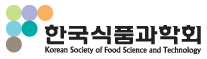 2015 한국식품과학회 국제학술대회 및 정기총회투숙자 성명GUEST NAME체크인 일자CHECK IN 2015년   6월     일 소속COMPANY체크아웃 일자CHECK OUT2015년   6월     일연락처TELEPHONE 숙박일수NIGHTS        일핸드폰MOBILE요청사항REQUESTS이메일E-MAILRESERVATION NO.예약번호객실타입ROOM TYPE정상요금Rack Rate객실요금 (주중)Special Rate (weekday)객실요금 (주말)Special Rate (Weekend)사용수량ROOM Q’TY비고REMARK□  디럭스 트윈룸\418,000 \132,000원\143,000원       실Room Only□  디럭스 더블룸\418,000 \132,000원\143,000원       실Room Only□  조식뷔페\22,000 \19,800원 \19,800원       명신용카드CREDIT CARD카드회사명                                                     (예. LG 신한카드)카드회사명                                                     (예. LG 신한카드)신용카드CREDIT CARD카드번호    카드번호    신용카드CREDIT CARD유효기간                        / 카드 소유자명Signature신용카드CREDIT CARD예약보증을 위하여 신용카드란을 기재하여 주시기 바라며, 기재하여 주신신용카드는 결제용이 아닌 예약 보증용으로 이용됩니다.SignatureHAEUNDAE CENTUM HOTEL해운대센텀호텔부산시 해운대구 센텀3로 20CONTACT대표전화 051-720-9000예약팩스 051-720-9990HOMEPAGE & E-MAILwww.ecentumhotel.comcentumhotel@hotmail.com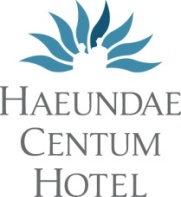 